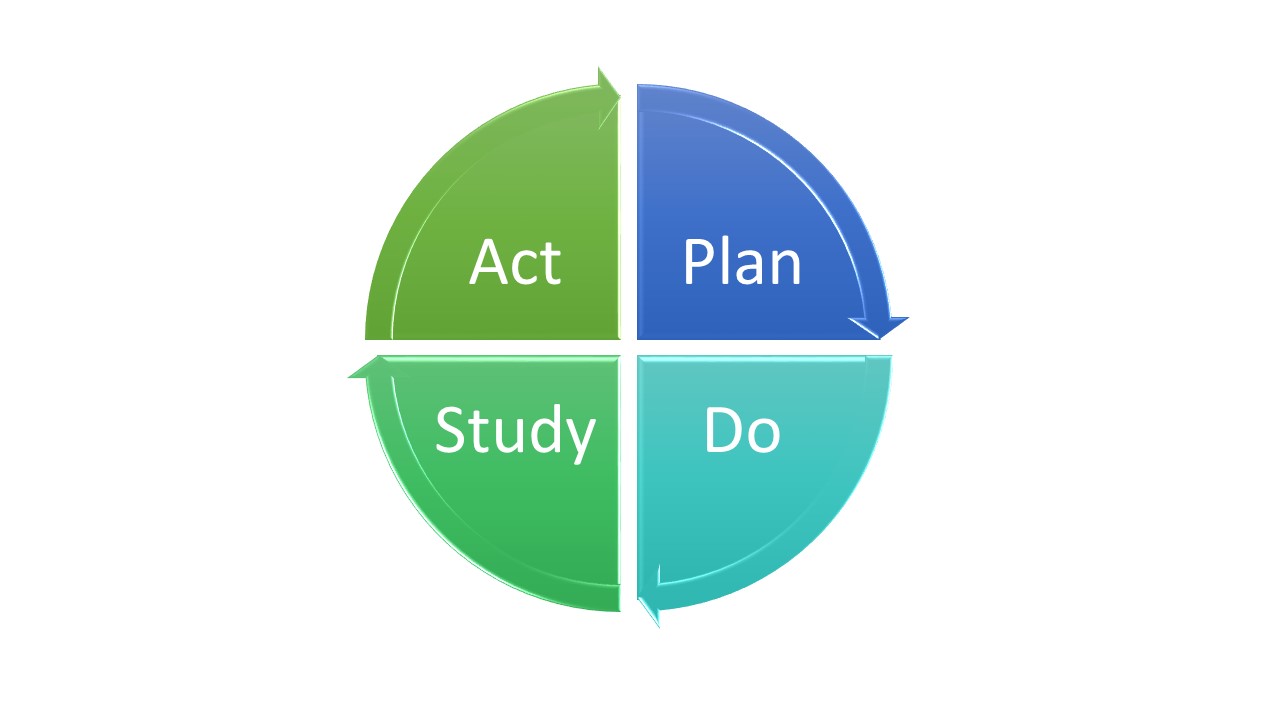 PDSA Worksheet TemplateProject Name: Drive-thru SwabbingCycle #: 1 (April 16, 2020)ObjectiveTo increase efficiency of COVID-19 testing process as evidenced by increased testing capability, decreased PPE usage and decreased human resource requirements through the establishment of a ‘drive-thru’ swabbing model at Colchester East Hants Health Centre.1. Plan: Plan the test, including a plan for collecting data. 1. Plan: Plan the test, including a plan for collecting data. 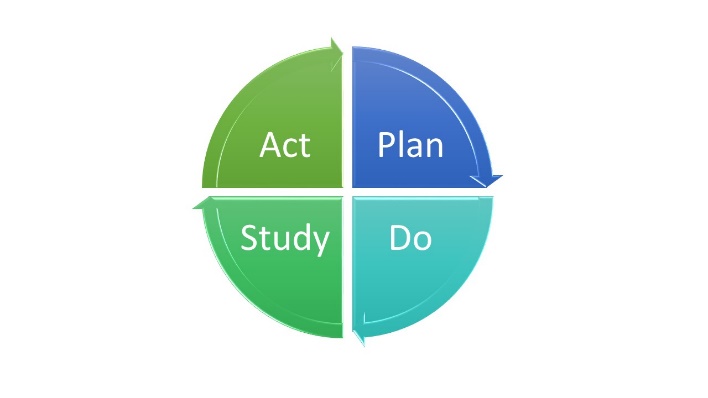 In collaboration with the pre-existing primary assessment clinic processes currently housed at the RECC in Truro, the CEHHC ED pre-triage area (tent) will expand to include a drive thru swabbing process. Drive-thru testing will commence April 15, with the first appointment starting at 1115; the last appointment will be scheduled for 1830. Staffing model: 1 RN, 1 LPN from primary assessment clinic, 1 health information staff, 1 LPN from ED to ensure inclusion/knowledge transfer for pre-triage piece.The following measures will be collected/reported:Total patients (booked, referred, drive-in)PPE countsTotal HR resources2. Do: Run the test on a small scale. 2. Do: Run the test on a small scale. 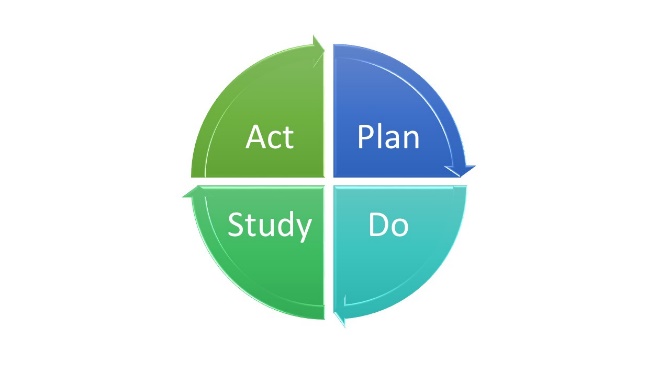 Drive-thru testing commenced and finished as planned. No process issues identified.Staff reported:increased efficiency; working as team, able to complete scheduled tests with additional time to spare.decreased risk of cross contamination between patientspatient comfort/physical ability to be screenedno need for Environmental Services to be utilized as patients remain in their own vehiclefar less PPE being used and discarded25 patients tested in total (23 811 referrals, 1 drive in, 1 physician referral).  RN and LPN from primary assessment clinic performed testing in team approach. 3. Study: Analyze the results and compare them to your predictions. 3. Study: Analyze the results and compare them to your predictions. 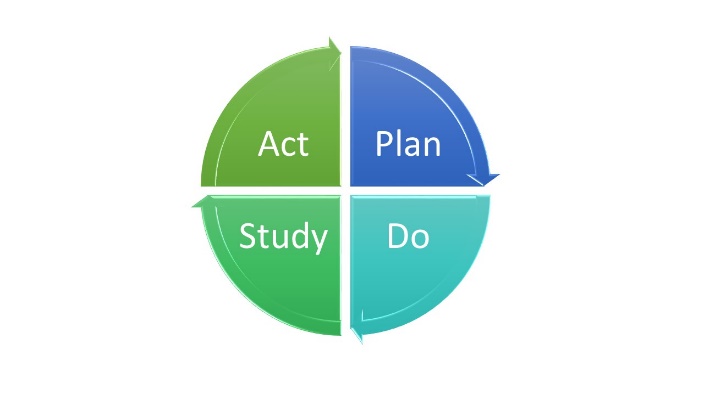 Registration process transferrable to new location (i.e. pre-registration, label printing, access to supplies).Testing completed within planned time frame.Positive feedback from staff and patients.PPE usage dramatically decreased (actual counts to be reported for 5 day span).Unable to perform pre-triage function with only 1 RN and 1 LPN.4. Act: Based on what you learned from the test, make a plan for your next step. 4. Act: Based on what you learned from the test, make a plan for your next step. 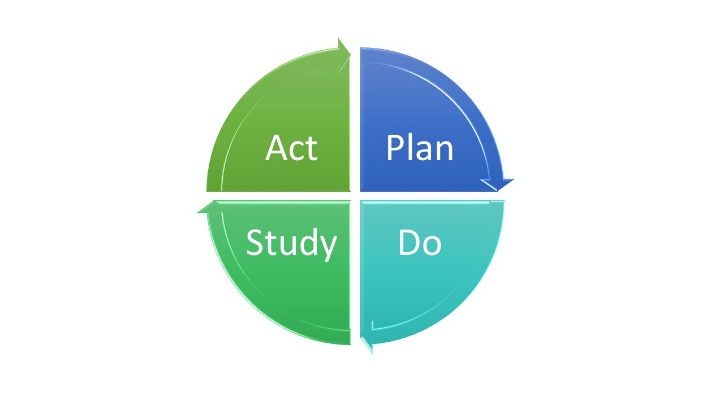 Continue with RN/LPN team model for drive-thru testingAdd additional LPN to support daytime pre-triage, break coverage and ability to rotate inside tentAdjust hours to support pre-triage 12 hours and opening/closing of tentPre-plan testing location for rainy weather i.e. under overhangEnsure runner available for chart/swab/supply retrieval as neededExplore opportunity to increase appointment availability per hour